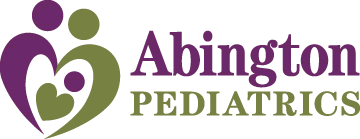 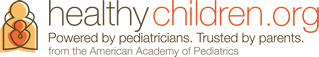 ConstipationThe normal number of bowel movements (BMs) per day can vary. Some children poop every day while others poop once every few days. Infrequent stools are not a sign of constipation as long as stools are soft. By this age, your child should develop a regular BM pattern (i.e. you will know that your child usually poops once every two days).Is my child constipated?Hard, dry, pellet-like stoolsPain or crying during the passage of a BMUnable to pass a BM after straining/pushing for more than 10 minutesNo BM after more than 3 daysMy child is constipated! What Can I Do?Increase fruit juice (pear, apple, prune)Add fruits and veggies high in fiber content (peas, beans, broccoli, apricots, peaches, pears, figs, prunes, dates) 3 or more times per dayIncrease whole grain foods (bran flakes, bran muffins, graham crackers, oatmeal, brown rice, and whole wheat bread)Limit milk products (milk, ice cream, cheese, yogurt) to 3 servings per dayGive child a warm bath to relax their musclesEstablish a regular bowel pattern by sitting on the toilet for 10 minutes after meals, especially breakfastFor Toilet-Training Toddlers:Temporarily put your child back in diapers or pull-upsReassure him that the poops won’t hurt when they come outPraise him for the release of stool Avoid any pressure, punishment or power struggles about holding back poops, sitting on the potty or resistance to training When to call the pediatrician? You have tried the above suggestions with no relief Vomiting develops Your child is leaking stoolStool is black, white or blood-tinged Suppository or enema needed recently to relieve painConstipation is a recurrent, chronic problem